Publicado en Ciudad de México el 11/10/2023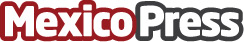 El nuevo lanzamiento de Barefoot en México: Red MoscatoCon un sabor dulce y refrescante Barefoot Red Moscato, después de cautivar a los amantes del vino en Estados Unidos, llega a MéxicoDatos de contacto:BarefootBarefoot5527628899Nota de prensa publicada en: https://www.mexicopress.com.mx/el-nuevo-lanzamiento-de-barefoot-en-mexico-red Categorías: Internacional Nacional Franquicias Gastronomía Industria Alimentaria Consumo http://www.mexicopress.com.mx